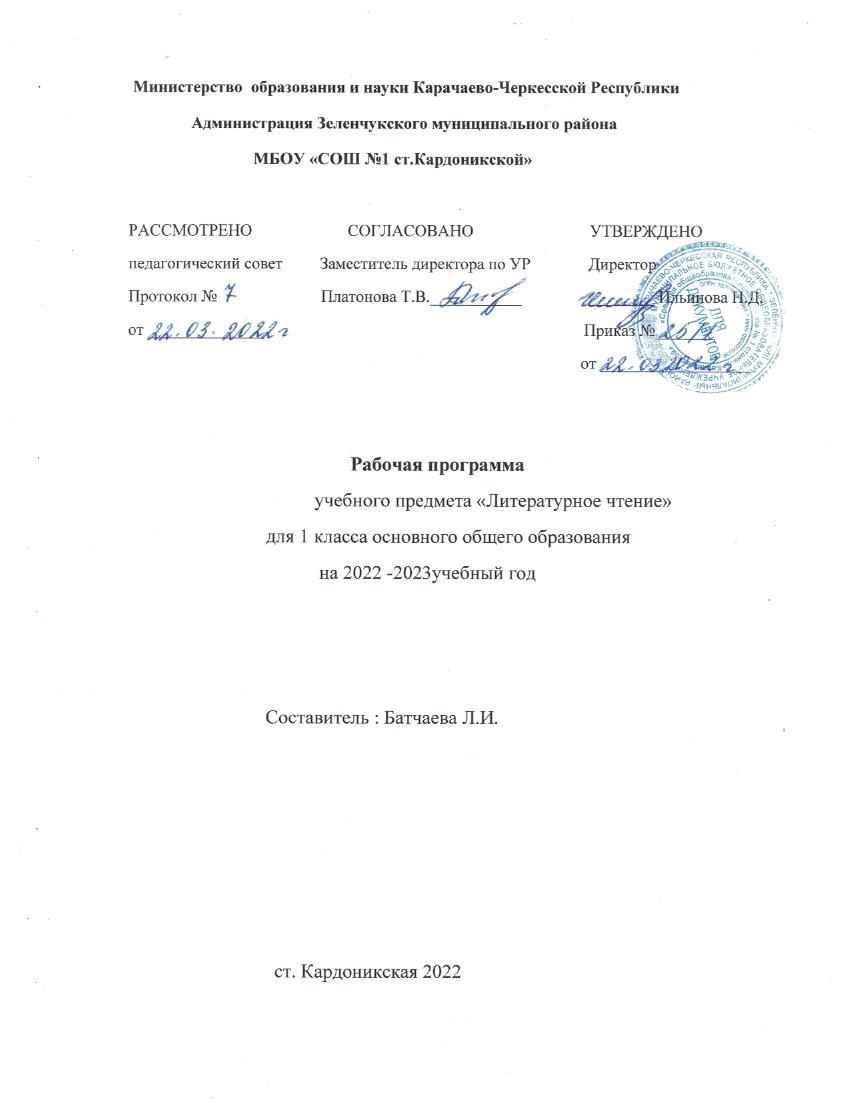 Программа по учебному предмету «Литературное чтение» (предметная область «Русский язык и литературное чтение») включает: пояснительную записку; содержание обучения; пла- нируемые результаты освоения программы учебного предмета; тематическое планирование.Пояснительная записка отражает общие цели и задачи изуче- ния предмета, характеристику психологических предпосылок к его изучению младшими школьниками; место в структуре учебного плана, а также подходы к отбору содержания, плани- руемым результатам и тематическому планированию.Содержание обучения раскрывают содержательные линии, ко- торые предлагаются для обязательного изучения в каждом клас- се начальной школы. Содержание обучения в каждом классе за- вершается перечнем универсальных учебных действий (познава- тельных, коммуникативных, регулятивных), которые возможно формировать средствами учебного предмета «Литературное чте- ние» с учётом возрастных особенностей младших школьников1.Планируемые результаты включают личностные, метапред- метные результаты за период обучения, а также предметные до- стижения младшего школьника за каждый год обучения в на- чальной школе.В тематическом планировании описывается программное со- держание по всем разделам, выделенным в содержании обуче- ния каждого класса, а также раскрывается характеристика де- ятельности, методы и формы организации обучения, которые целесообразно использовать при изучении того или иного разде- ла. В тематическом планировании представлены также способы организации дифференцированного обучения.ПОЯСНИТЕЛЬНАЯ ЗАПИСКАРабочая программа учебного предмета «Литера- турное чтение» на уровне начального общего образования со- ставлена на основе Требований к результатам освоения про-граммы начального общего образования Федерального госу- дарственного образовательного стандарта начального общего образования (далее — ФГОС НОО)1, а также ориентирована на целевые приоритеты духовно-нравственного развития, воспи- тания и социализации обучающихся, сформулированные в программе воспитания2.«Литературное чтение» — один из ведущих предметов на- чальной димого для успешного изучения других предметов и дальнейше- го обучения, читательской грамотности и закладывает основы интеллектуального, речевого, эмоционального, духовно-нрав- ственного развития младших школьников. Курс «Литературное чтение» призван ввести ребёнка в мир художественной литерату- ры, обеспечить формирование навыков смыслового чтения, спо- собов и приёмов работы с различными видами текстов и книгой, знакомство с детской литературой и с учётом этого направлен на общее и литературное развитие младшего школьника, реа- лизацию творческих способностей обучающегося, а также на обеспечение преемственности в изучении систематического курса литературы.Приоритетная цель обучения литературному чтению — ста-новление грамотного читателя, мотивированного к использова- нию читательской деятельности как средства самообразования и саморазвития, осознающего роль чтения в успешности обуче- ния и повседневной жизни, эмоционально откликающегося на прослушанное или прочитанное произведение. Приобретённые младшими школьниками знания, полученный опыт решения учебных задач, а также сформированность предметных и уни- версальных действий в процессе изучения предмета «Литера- турное чтение» станут фундаментом обучения в основном звене школы, а также будут востребованы в жизни.Достижение заявленной цели определяется особенностями курса литературного чтения и решением следующих задач:формирование у младших школьников положительной мотивации к систематическому чтению и слушанию художе- ственной литературы и произведений устного народного твор- чества;школы, который обеспечивает, наряду с достижением предметных результатов, становление базового умения, необхо- достижение необходимого для продолжения образования уровня общего речевого развития;осознание значимости художественной литературы и про- изведений устного народного творчества для всестороннего раз- вития личности человека;первоначальное представление о многообразии жанров ху- дожественных произведений и произведений устного народного творчества;овладение элементарными умениями анализа и интерпре- тации текста, осознанного использования при анализе текста изученных литературных понятий: прозаическая и стихотвор- ная речь; жанровое разнообразие произведений (общее пред- ставление о жанрах); устное народное творчество, малые жанры фольклора (считалки, пословицы, поговорки, загадки, фоль- клорная сказка); басня (мораль, идея, персонажи); литератур- ная сказка, рассказ; автор; литературный герой; образ; харак- тер; тема; идея; заголовок и содержание; композиция; сюжет; эпизод, смысловые части; стихотворение (ритм, рифма); сред- ства художественной выразительности (сравнение, эпитет, оли- цетворение);овладение техникой смыслового чтения вслух (правиль- ным плавным чтением, позволяющим понимать смысл прочи- танного, адекватно воспринимать чтение слушателями).Рабочая программа представляет возможный вариант рас- пределения предметного содержания по годам обучения с ха- рактеристикой планируемых результатов, отражает  пример- ную последовательность изучения тем/разделов, содержит ре- комендации по объёму учебного времени с выделением резервных часов, позволяющие учитывать индивидуальные по- требности и способности обучающихся и организовывать диф- ференцированный подход, а также предоставляет возможности для реализации различных методических подходов к препода- ванию учебного предмета «Литературное чтение» при условии сохранения обязательной части содержания курса.Содержание учебного предмета «Литературное чтение» рас- крывает следующие направления литературного образования младшего школьника: речевая и читательская деятельности, круг чтения, творческая деятельность.В основу отбора произведений положены общедидактические принципы обучения:  соответствие  возрастным  возможностям и особенностям восприятия младшим школьником фольклор- ных произведений и литературных текстов; представленностьв произведениях нравственно-эстетических ценностей, культур- ных традиций народов России, отдельных произведений выдаю- щихся представителей мировой детской литературы; влияние прослушанного (прочитанного) произведения на эмоциональ- но-эстетическое развитие обучающегося, на совершенствование его творческих способностей. При отборе произведений для слу- шания и чтения учитывались преемственные связи с дошколь- ным опытом знакомства с произведениями фольклора, художе- ственными произведениями детской литературы, а также пер- спективы изучения предмета «Литература» в основной школе. Важным принципом отбора содержания предмета «Литератур- ное чтение» является представленность разных жанров, видов и стилей произведений, обеспечивающих формирование функ- циональной литературной  грамотности  младшего  школьника, а также возможность достижения метапредметных результатов, способности обучающегося воспринимать различные учебные тексты при изучении других предметов учебного плана началь- ной школы.Планируемые результаты включают личностные, метапред- метные результаты за период обучения, а также предметные до- стижения младшего школьника за каждый год обучения в на- чальной школе.Предмет «Литературное чтение» преемственен по отноше- нию к предмету «Литература», который изучается в основной школе.Освоение  программы  по  предмету  «Литературное  чтение» в 1 классе начинается вводным интегрированным курсом «Об- учение грамоте»1 (180 ч: 100 ч предмета «Русский язык» и 80 ч предмета «Литературное чтение»). После периода обучения гра- моте начинается раздельное изучение предметов «Русский язык» и «Литературное чтение», на курс «Литературное чте- ние» в 1 классе отводится не менее 10 учебных недель (40 ча- сов), во 2—4 классах — по 136 ч (4 ч в неделю в каждом классе).СОДЕРЖАНИЕ ОБУЧЕНИЯ1 КЛАСССказка фольклорная (народная) и литературная (автор- ская). Восприятие текста произведений художественной литературы и устного народного творчества (не менее четырёх произведений). Фольклорная и литературная (авторская) сказ- ка: сходство и различия. Реальность и волшебство в сказке. Со- бытийная сторона сказок: последовательность событий в фоль- клорной (народной) и литературной (авторской) сказке. Отра- жение сюжета в иллюстрациях. Герои сказочных произведений. Нравственные ценности и идеи, традиции, быт, культура в рус- ских народных и литературных (авторских) сказках, поступки, отражающие нравственные качества (отношение к природе, людям, предметам).Произведения о детях и для детей. Понятие «тема произве- дения» (общее представление): чему посвящено, о чём расска- зывает. Главная мысль произведения: его основная идея (чему учит? какие качества воспитывает?). Произведения одной те- мы, но разных жанров: рассказ, стихотворение, сказка (общее представление  на  примере   не   менее   шести   произведений К. Д. Ушинского, Л. Н. Толстого, В. Г. Сутеева, Е. А. Пермяка, В. А. Осеевой, А. Л. Барто,  Ю. И.  Ермолаева,  Р. С.  Сефа, С. В. Михалкова, В. Д. Берестова, В. Ю. Драгунского и др.). Ха- рактеристика героя произведения, общая оценка поступков. Понимание заголовка произведения, его соотношения с содер- жанием произведения и его идеей. Осознание нравственно-эти- ческих понятий: друг, дружба, забота, труд, взаимопомощь.Произведения о родной природе. Восприятие и самостоятель- ное чтение поэтических произведений о природе (на примере трёх-четырёх    доступных    произведений    А. С.    Пушкина, Ф. И. Тютчева, А. К. Толстого, С. А. Есенина, А. Н. Плещеева, Е. А. Баратынского, И. С. Никитина, Е. Ф. Трутневой, А. Л. Бар- то, С. Я. Маршака и др.). Тема поэтических произведений: звуки и краски природы, времена года, человек и природа; Родина, природа родного края. Особенности стихотворной речи, сравне- ние с прозаической: рифма, ритм (практическое ознакомление). Настроение, которое рождает поэтическое произведение. Отра- жение нравственной идеи в произведении: любовь к Родине, природе родного края. Иллюстрация к произведению как отра- жение эмоционального отклика на произведение. Выразитель-ное чтение поэзии. Роль интонации при выразительном чтении. Интонационный рисунок выразительного чтения: ритм, темп, сила голоса.Устное народное творчество — малые фольклорные жанры (не менее шести произведений). Многообразие малых жанров устного народного творчества: потешка, загадка, пословица, их назначение (веселить, потешать, играть, поучать). Особенности разных малых фольклорных жанров. Потешка — игровой на- родный фольклор. Загадки — средство воспитания живости ума, сообразительности. Пословицы — проявление народной мудрости, средство воспитания понимания жизненных правил. Произведения о братьях наших меньших (трёх-четырёх  ав- торов по выбору). Животные — герои произведений. Цель и на- значение произведений о взаимоотношениях человека и жи- вотных — воспитание добрых чувств и бережного отношения к животным. Виды текстов: художественный и научно-познава- тельный, их сравнение. Характеристика героя: описание его внешности, поступки, речь, взаимоотношения с другими героя- ми произведения. Авторское отношение к герою. Осознаниенравственно-этических понятий: любовь и забота о животных.Произведения о маме. Восприятие и самостоятельное чтение разножанровых произведений о маме (не менее одного автора по выбору, на примере доступных произведений Е. А. Благини- ной, А. Л. Барто, Н. Н. Бромлей, А. В. Митяева, В. Д. Бересто- ва, Э. Э. Мошковской, Г. П. Виеру, Р. С. Сефа и др.). Осознание нравственно-этических понятий: чувство любви как привязан- ность одного человека к другому (матери к ребёнку, детей к ма- тери, близким), проявление любви и заботы о родных людях.Фольклорные и авторские произведения о чудесах и фанта- зии (не менее трёх произведений). Способность автора произве- дения замечать чудесное в каждом жизненном проявлении, не- обычное в обыкновенных явлениях окружающего мира. Соче- тание в произведении реалистических событий с необычными, сказочными, фантастическими.Библиографическая культура (работа с детской книгой). Представление о том, что книга — источник необходимых зна- ний. Обложка, оглавление, иллюстрации — элементы ориенти- ровки в книге. Умение использовать тематический каталог при выборе книг в библиотеке.Изучение содержания учебного предмета «Литературное чте- ние» в первом классе способствует освоению на пропедевтиче- ском уровне ряда универсальных учебных действий.Познавательные универсальные учебные действия:читать вслух целыми словами без пропусков и перестано- вок букв и слогов доступные по восприятию и небольшие по объёму прозаические и стихотворные произведения;понимать фактическое содержание прочитанного или прослушанного произведения;ориентироваться в терминах и понятиях: фольклор, ма- лые фольклорные жанры, тема, идея, заголовок, содержание произведения, сказка (фольклорная и литературная), автор, ге- рой, рассказ, стихотворение (в пределах изученного);различать и группировать произведения по жанрам (загад- ки, пословицы, сказки (фольклорная и литературная), стихо- творение, рассказ);анализировать текст: определять тему, устанавливать по- следовательность событий в произведении, характеризовать ге- роя, давать положительную или отрицательную оценку его по- ступкам, задавать вопросы по фактическому содержанию;сравнивать произведения по теме, настроению, которое оно вызывает.Работа с информацией:понимать, что текст произведения может быть представ- лен в иллюстрациях, различных видах зрительного искусства (фильм, спектакль и т. д.);соотносить иллюстрацию с текстом произведения, читать отрывки из текста, которые соответствуют иллюстрации.Коммуникативные универсальные учебные действия:читать наизусть стихотворения, соблюдать орфоэпиче- ские и пунктуационные нормы;участвовать в беседе по обсуждению прослушанного или прочитанного текста: слушать собеседника, отвечать на вопро- сы, высказывать своё отношение к обсуждаемой проблеме;пересказывать (устно) содержание произведения с опорой на вопросы, рисунки, предложенный план;объяснять своими словами значение изученных понятий;описывать своё настроение после слушания (чтения) сти- хотворений, сказок, рассказов.Регулятивные универсальные учебные действия:понимать и  удерживать  поставленную  учебную  задачу, в случае необходимости обращаться за помощью к учителю;проявлять желание самостоятельно читать, совершен- ствовать свой навык чтения;с небольшой помощью учителя оценивать свои успехи/ трудности в освоении читательской деятельности.Совместная деятельность:проявлять желание работать в парах, небольших группах;проявлять культуру взаимодействия, терпение, умение до- говариваться, ответственно выполнять свою часть работы.О детях и дружбе. Круг чтения: тема дружбы в художествен- ном произведении (расширение круга чтения: не менее четырёх произведений С. А. Баруздина,  Н. Н.  Носова,  В. А.  Осеевой, А. Гайдара, В. П. Катаева, И. П. Токмаковой, В. Ю. Драгунско- го, В. В. Лунина и др.). Отражение в произведениях нравствен- но-этических понятий: дружба, терпение, уважение, помощь друг другу. Главная мысль произведения. Герой произведения (введение понятия «главный герой»), его характеристика (пор- трет), оценка поступков.Мир сказок. Фольклорная (народная) и литературная (автор- ская) сказка: «бродячие» сюжеты (произведения по выбору, не менее четырёх). Фольклорная основа авторских сказок: сравне- ние сюжетов, героев, особенностей языка (например, народная сказка «Золотая рыбка» и  «Сказка  о  рыбаке  и  рыбке» А. С. Пушкина, народная сказка «Морозко» и сказка «Мороз Иванович» В. Ф. Одоевского). Тема дружбы в произведениях за- рубежных авторов. Составление плана произведения: части тек- ста, их главные темы. Иллюстрации, их значение в раскрытии содержания произведения.О братьях наших меньших. Жанровое многообразие произ- ведений о животных (песни, загадки, сказки, басни, рассказы, стихотворения; произведения по выбору, не менее пяти авто- ров). Дружба людей и животных — тема литературы (произве- дения Д. Н. Мамина-Сибиряка, Е. И. Чарушина, В. В. Бианки, Г. А.   Скребицкого,   В. В.    Чаплиной,    С. В.    Михалкова, Б. С. Житкова, С. В. Образцова, М. М. Пришвина и др.). Отра- жение образов животных в фольклоре (русские народные пес- ни, загадки, сказки). Герои стихотворных и прозаических про- изведений о животных. Описание животных в художественном и научно-познавательном тексте. Приёмы раскрытия автором отношений людей и животных. Нравственно-этические поня- тия: отношение человека к животным (любовь и забота). Осо- бенности басни как жанра литературы, прозаические и стихот- ворные  басни   (на   примере   произведений   И. А.   Крылова, Л. Н. Толстого). Мораль басни как нравственный урок (поуче-ние). Знакомство с художниками-иллюстраторами, анимали- стами (без использования термина): Е. И. Чарушин, В. В. Би- анки.О наших близких, о семье. Тема семьи, детства, взаимоотно- шений взрослых и детей в творчестве писателей и фольклорных произведениях (по выбору). Отражение нравственных семей- ных ценностей в произведениях о семье: любовь и сопережива- ние, уважение и внимание к старшему поколению, радость об- щения и защищённость в семье. Тема художественных произве- дений: Международный женский день, День Победы.Зарубежная литература. Круг чтения: литературная (автор- ская) сказка (не менее двух произведений): зарубежные писате- ли-сказочники (Ш. Перро, братья Гримм, Х.-К. Андерсен, Дж. Родари и др.). Характеристика авторской сказки: герои, осо- бенности построения и языка. Сходство тем и сюжетов сказок разных народов. Тема дружбы в произведениях зарубежных ав- торов. Составление плана художественного произведения: ча- сти текста, их главные темы. Иллюстрации, их значение в рас- крытии содержания произведения.Библиографическая культура  (работа  с  детской  книгой и справочной литературой). Книга как источник необходи- мых знаний. Элементы книги: содержание или оглавление, ан- нотация, иллюстрация. Выбор книг на основе рекомендатель- ного списка, тематические картотеки библиотеки. Книга учеб- ная, художественная, справочная.Познавательные универсальные учебные действия:читать вслух целыми словами без пропусков и перестано- вок букв и слогов доступные по восприятию и небольшие по объёму прозаические и стихотворные произведения (без отме- точного оценивания);читать про себя (молча), оценивать своё чтение с точки зре- ния понимания и запоминания текста;анализировать текст: определять главную мысль, обосно- вывать принадлежность к жанру, определять тему и главную мысль, находить в тексте заданный эпизод, устанавливать взаи- мосвязь между событиями, эпизодами текста;характеризовать героя и давать оценку его поступкам; сравнивать героев одного произведения по предложенным кри- териям, самостоятельно выбирать критерий сопоставления ге- роев, их поступков (по контрасту или аналогии);составлять план (вопросный, номинативный, цитатный) текста, дополнять и восстанавливать нарушенную последова- тельность;исследовать текст: находить средства художественной вы- разительности (сравнение, эпитет, олицетворение, метафора), описания в произведениях разных жанров (пейзаж, интерьер), выявлять особенности стихотворного текста (ритм, рифма, строфа).Работа с текстом:использовать справочную информацию для получения до- полнительной информации в соответствии с учебной задачей;характеризовать книгу по её элементам (обложка, оглавле- ние, аннотация, предисловие, иллюстрации, примечания и др.);выбирать книгу в библиотеке в соответствии с учебной за- дачей; составлять аннотацию.Коммуникативные универсальные учебные действия:соблюдать правила речевого этикета в учебном диалоге, от- вечать и задавать вопросы к учебным и художественным тек- стам;пересказывать текст в соответствии с учебной задачей;рассказывать о тематике детской литературы, о любимом писателе и его произведениях;оценивать мнение авторов о героях и своё отношение к ним;использовать элементы импровизации при исполнении фольклорных произведений;сочинять небольшие тексты повествовательного и описа- тельного характера по наблюдениям, на заданную тему.Регулятивные универсальные учебные действия:понимать значение чтения для самообразования и само- развития; самостоятельно организовывать читательскую дея- тельность во время досуга;определять цель выразительного исполнения и работы с текстом;оценивать выступление (своё и одноклассников) с точки зре- ния передачи настроения, особенностей произведения и героев;осуществлять контроль процесса и результата деятельно- сти, устанавливать причины возникших ошибок и трудностей, проявлять способность предвидеть их в предстоящей работе.Совместная деятельность:участвовать в театрализованной деятельности: инсцениро- вании и драматизации (читать по ролям, разыгрывать сценки); соблюдать правила взаимодействия;ответственно относиться к своим обязанностям в процессе совместной деятельности, оценивать свой вклад в общее дело.ПЛАНИРУЕМЫЕ РЕЗУЛЬТАТЫ ОСВОЕНИЯ ПРОГРАММЫ УЧЕБНОГО ПРЕДМЕТА «ЛИТЕРАТУРНОЕ ЧТЕНИЕ»НА УРОВНЕ НАЧАЛЬНОГО ОБЩЕГО ОБРАЗОВАНИЯЛИЧНОСТНЫЕ РЕЗУЛЬТАТЫЛичностные результаты освоения программы предмета «Ли- тературное чтение» достигаются в процессе единства учебной и воспитательной деятельности, обеспечивающей позитивную динамику развития личности младшего школьника, ориенти- рованную на процессы самопознания, саморазвития и самовос- питания. Личностные результаты освоения программы пред- мета «Литературное чтение» отражают освоение младшими школьниками социально значимых норм и отношений, разви- тие позитивного отношения обучающихся к общественным, традиционным, социокультурным и духовно-нравственным ценностям, приобретение опыта применения сформированных представлений и отношений на практике.Гражданско-патриотическое воспитание:становление ценностного отношения к своей Родине — России, малой родине, проявление интереса к изучению родно- го языка, истории и культуре Российской Федерации, понима- ние естественной связи прошлого и настоящего в культуре об- щества;осознание своей этнокультурной и российской граждан- ской идентичности, сопричастности к прошлому, настоящему и будущему своей страны и родного края, проявление уважения к традициям и культуре своего и других народов в процессе вос- приятия и анализа произведений выдающихся представителей русской литературы и творчества народов России;первоначальные представления о человеке как члене об- щества, о правах и ответственности, уважении и достоинстве человека, о нравственно-этических нормах поведения и прави- лах межличностных отношений.Духовно-нравственное воспитание:освоение опыта человеческих взаимоотношений, призна- ки индивидуальности каждого человека, проявление сопережи- вания, уважения, любви, доброжелательности и других мораль- ных качеств к родным, близким и чужим людям, независимо от их национальности, социального статуса, вероисповедания;-осознание этических понятий, оценка поведения и пос- тупков персонажей художественных произведений в ситуации нравственного выбора;выражение своего видения мира, индивидуальной пози- ции посредством накопления и систематизации литературных впечатлений, разнообразных по эмоциональной окраске;неприятие любых форм поведения, направленных на при- чинение физического и морального вреда другим людям.Эстетическое воспитание:проявление уважительного отношения и интереса к худо- жественной культуре, к различным видам искусства, воспри- имчивость к разным видам искусства, традициям и творчеству своего и других народов, готовность выражать своё отношение в разных видах художественной деятельности;приобретение  эстетического  опыта  слушания,  чтения и эмоционально-эстетической оценки произведений фольклора и художественной литературы;понимание образного языка художественных произве- дений, выразительных средств, создающих художественный образ.Физическое воспитание, формирование культуры здоровья эмоциональ- ного благополучия:соблюдение правил  здорового  и  безопасного  (для  себя и других людей) образа жизни в окружающей среде (в том числе информационной);бережное отношение к физическому и психическому здо- ровью.Трудовое воспитание:осознание ценности труда в жизни человека и общества, ответственное потребление и бережное отношение к результа- там труда, навыки участия в различных видах трудовой дея- тельности, интерес к различным профессиям.Экологическое воспитание:бережное отношение к природе, осознание проблем взаи- моотношений человека и животных, отражённых в литератур- ных произведениях;неприятие действий, приносящих ей вред.Ценности научного познания:ориентация в деятельности на первоначальные представ- ления о научной картине мира, понимание важности слова как средства создания словесно-художественного образа, способа выражения мыслей, чувств, идей автора;овладение смысловым чтением для решения различного уровня учебных и жизненных задач;потребность в самостоятельной читательской деятельно- сти, саморазвитии средствами литературы, развитие познава- тельного интереса, активности, инициативности, любознатель- ности и самостоятельности в познании произведений фолькло- ра и художественной литературы, творчества писателей.МЕТАПРЕДМЕТНЫЕ РЕЗУЛЬТАТЫВ результате изучения предмета «Литературное чтение» в на- чальной школе у обучающихся будут сформированы позна- вательные универсальные учебные действия:базовые логические действия:сравнивать произведения по теме, главной мысли (морали), жанру, соотносить произведение и его автора, устанавливать ос- нования для сравнения произведений, устанавливать аналогии;объединять произведения по жанру, авторской принад- лежности;определять существенный признак для классификации, классифицировать произведения по темам, жанрам и видам;находить закономерности и противоречия при анализе сю- жета (композиции), восстанавливать нарушенную последова- тельность событий (сюжета), составлять аннотацию, отзыв по предложенному алгоритму;выявлять недостаток информации для решения учебной (практической) задачи на основе предложенного алгоритма;устанавливать причинно-следственные связи в сюжете фольклорного и художественного текста, при составлении пла- на, пересказе текста, характеристике поступков героев;базовые исследовательские действия:определять разрыв между реальным и желательным состо- янием объекта (ситуации) на основе предложенных учителем вопросов;формулировать с помощью учителя цель, планировать из- менения объекта, ситуации;сравнивать несколько вариантов решения задачи, выбирать наиболее подходящий (на основе предложенных критериев);проводить по предложенному плану опыт, несложное ис- следование по  установлению  особенностей  объекта  изучения и связей между объектами (часть — целое, причина — след- ствие);формулировать выводы и подкреплять их доказательства- ми на основе результатов проведённого наблюдения (опыта, классификации, сравнения, исследования);прогнозировать возможное развитие  процессов,  событий и их последствия в аналогичных или сходных ситуациях;работа с информацией:выбирать источник получения информации;согласно заданному алгоритму находить в предложенном источнике информацию, представленную в явном виде;распознавать достоверную и недостоверную информацию самостоятельно или на основании предложенного учителем способа её проверки;соблюдать с помощью взрослых (учителей, родителей (за- конных представителей) правила информационной безопасно- сти при поиске информации в сети Интернет;анализировать и создавать текстовую, видео, графиче- скую, звуковую информацию в соответствии с учебной задачей;самостоятельно создавать схемы, таблицы для представле- ния информации.К концу обучения в начальной школе у обучающегося форми- руются коммуникативные универсальные учебные действия:общение:воспринимать и формулировать суждения, выражать эмо- ции в соответствии с целями и условиями общения в знакомой среде;проявлять уважительное отношение к собеседнику, соблю- дать правила ведения диалога и дискуссии;признавать возможность существования разных точек зрения;корректно и аргументированно высказывать своё мнение;строить речевое высказывание в соответствии с поставлен- ной задачей;создавать устные и письменные тексты (описание, рассуж- дение, повествование);готовить небольшие публичные выступления;подбирать иллюстративный материал (рисунки, фото, плакаты) к тексту выступления.К концу обучения в начальной школе у обучающегося форми- руются регулятивные универсальные учебные действия:самоорганизация:планировать действия по решению учебной задачи для по- лучения результата;выстраивать последовательность выбранных действий;самоконтроль:устанавливать причины успеха/неудач учебной деятель- ности;корректировать свои учебные действия для преодоления ошибок.Совместная деятельность:формулировать краткосрочные и долгосрочные цели (инди- видуальные с учётом участия в коллективных задачах) в стан- дартной (типовой) ситуации на основе предложенного формата планирования, распределения промежуточных шагов и сроков;принимать цель совместной деятельности, коллективно строить действия по её достижению: распределять роли, догова- риваться, обсуждать процесс и результат совместной работы;проявлять готовность руководить, выполнять поручения, подчиняться;ответственно выполнять свою часть работы;оценивать свой вклад в общий результат;выполнять совместные проектные задания с опорой на предложенные образцы;ПРЕДМЕТНЫЕ РЕЗУЛЬТАТЫПредметные результаты освоения программы начального об- щего образования по учебному предмету «Литературное чте- ние» отражают специфику содержания предметной области, ориентированы на применение знаний, умений и навыков об- учающимися в различных учебных ситуациях и жизненных ус- ловиях и представлены по годам обучения.1 КЛАССК концу обучения в первом классе обучающийся научится:понимать ценность чтения для решения учебных задач и применения в различных жизненных ситуациях: отвечать на вопрос о важности чтения для личного развития, находить в ху- дожественных произведениях отражение нравственных ценно- стей, традиций, быта разных народов;владеть техникой слогового плавного чтения с переходом на чтение целыми словами, читать осознанно вслух целыми слова- ми без пропусков и перестановок букв и слогов доступные для восприятия и небольшие по объёму произведения в темпе не ме- нее 30 слов в минуту (без отметочного оценивания);читать наизусть с соблюдением орфоэпических и пунктуа- ционных норм не менее 2 стихотворений о Родине, о детях, о се- мье, о родной природе в разные времена года;различать прозаическую (нестихотворную) и стихотвор- ную речь;различать и называть отдельные жанры фольклора (устно- го народного творчества) и художественной литературы (загад- ки, пословицы, потешки, сказки (фольклорные и литератур- ные), рассказы, стихотворения);понимать содержание прослушанного/прочитанного про- изведения: отвечать на вопросы по фактическому содержанию произведения;владеть элементарными умениями анализа текста прослу- шанного/прочитанного произведения: определять последова- тельность событий в произведении, характеризовать поступки (положительные или отрицательные) героя, объяснять значе- ние незнакомого слова с использованием словаря;участвовать в обсуждении прослушанного/прочитанного произведения: отвечать на вопросы о впечатлении от произве- дения, использовать в беседе изученные литературные понятия (автор, герой, тема, идея, заголовок, содержание произведе- ния), подтверждать свой ответ примерами из текста;пересказывать (устно) содержание произведения с соблю- дением последовательности событий, с опорой на предложен- ные ключевые слова, вопросы, рисунки, предложенный план;читать по ролям с соблюдением норм произношения, рас- становки ударения;составлять высказывания по содержанию  произведения (не менее 3 предложений) по заданному алгоритму;сочинять небольшие  тексты  по  предложенному  началу и др. (не менее 3 предложений);ориентироваться в книге/учебнике по обложке, оглавле- нию, иллюстрациям;выбирать книги для самостоятельного чтения по совету взрослого и с учётом рекомендательного списка, рассказывать о прочитанной книге по предложенному алгоритму;обращаться к справочной литературе для получения до- полнительной информации в соответствии с учебной задачей.различать художественные произведения и познаватель- ные тексты;различать прозаическую и стихотворную речь: называть особенности стихотворного произведения (ритм, рифма, стро- фа), отличать лирическое произведение от эпического;понимать жанровую принадлежность, содержание, смысл прослушанного/прочитанного произведения: отвечать и фор- мулировать вопросы к учебным и художественным текстам;различать и называть отдельные жанры фольклора (счи- талки, загадки, пословицы, потешки, небылицы, народные песни, скороговорки, сказки о животных, бытовые и волшеб- ные) и художественной литературы (литературные сказки, рас- сказы, стихотворения, басни), приводить примеры произведе- ний фольклора разных народов России;владеть элементарными умениями анализа и интерпрета- ции текста: формулировать тему и главную мысль, определять последовательность событий в тексте произведения, выявлять связь событий, эпизодов текста; составлять план текста (вопро- сный, номинативный, цитатный);характеризовать героев, описывать характер героя, давать оценку поступкам героев, составлять портретные характери- стики персонажей; выявлять взаимосвязь между поступками, мыслями, чувствами героев, сравнивать героев одного произве- дения и сопоставлять их поступки по предложенным критери- ям (по аналогии или по контрасту);отличать автора произведения от героя и рассказчика, ха- рактеризовать отношение автора к героям, поступкам, описан- ной картине, находить в тексте средства изображения героев (портрет), описание пейзажа и интерьера;объяснять значение незнакомого слова с опорой на контекст и с использованием словаря; находить в тексте примеры исполь- зования слов в прямом и переносном значении, средств художе- ственной выразительности (сравнение, эпитет, олицетворение);осознанно применять изученные понятия (автор, мораль басни, литературный герой, персонаж, характер, тема, идея, заголовок, содержание произведения, эпизод, смысловые ча- сти, композиция, сравнение, эпитет, олицетворение);участвовать в обсуждении прослушанного/прочитанного произведения: строить монологическое и диалогическое выска- зывание с соблюдением орфоэпических и пунктуационных норм, устно и письменно формулировать простые выводы, под- тверждать свой ответ примерами из текста; использовать в бесе- де изученные литературные понятия;пересказывать произведение (устно) подробно, выборочно, сжато (кратко), от лица героя, с изменением лица рассказчика, от третьего лица;при анализе и интерпретации текста использовать разные типы речи (повествование, описание, рассуждение) с учётом специфики учебного и художественного текстов;читать по ролям с соблюдением норм произношения, инс- ценировать небольшие эпизоды из произведения;составлять устные и письменные высказывания на основе прочитанного/прослушанного текста на заданную тему по со- держанию произведения (не менее 8 предложений), корректи- ровать собственный письменный текст;составлять краткий отзыв о прочитанном произведении по заданному алгоритму;сочинять тексты, используя аналогии, иллюстрации, при- думывать продолжение прочитанного произведения;использовать в соответствии с учебной задачей аппарат из- дания (обложку, оглавление, аннотацию, иллюстрации, преди- словие, приложения, сноски, примечания);выбирать книги для самостоятельного чтения с учётом ре- комендательного списка,  используя  картотеки,  рассказывать о прочитанной книге;использовать справочную литературу, включая ресурсы се- ти Интернет (в условиях контролируемого входа), для получения дополнительной информации в соответствии с учебной задачей.ТЕМАТИЧЕСКОЕ ПЛАНИРОВАНИЕКЛАСС (132 ЧАСА1)Продолжение табл.Продолжение табл.Продолжение табл.Продолжение табл.Продолжение табл.Окончание табл.№Тема, раздел курсаПрограммное содержаниеМетоды и формы организации обучения. Характеристика деятельности обучающихся1СказкаВосприятие текстаСлушание чтения учителем фольклорных произведенийнароднаяпроизведений художе-(на примере русских народных сказок: «Кот, петух и лиса»,(фольклор-ственной литературы«Кот и лиса», «Жихарка», «Лисичка-сестричка и волк»ная) ии устного народногои литературных (авторских): К. И. Чуковский «Путаница»,литератур-творчества. Фольклор-«Айболит», «Муха-Цокотуха», С. Я.  Маршак «Тихая сказка»,ная (автор-ная и литературнаяВ. Г.  Сутеев «Палочка-выручалочка»).ская) (6 ч)(авторская) сказка:Учебный диалог: обсуждение вопросов — какова тема сказки,сходство и различия.кто её герои, что произошло (что происходило) в сказке.Реальность и волшеб-Задание на формулирование предложений с использованиемство в сказке. Собы-вопросительного слова с учётом фактического содержаниятийная сторонатекста (где? как? когда? почему?).№Тема, раздел курсаПрограммное содержаниеМетоды и формы организации обучения. Характеристика деятельности обучающихсясказок: последова-Упражнение в самостоятельном чтении вслух целыми словамительность событийс постепенным увеличением скорости чтения (в соответствиив фольклорнойс индивидуальными возможностями учащегося).(народной) и литера-Смысловое чтение народных (фольклорных) и литературныхтурной (авторской)(авторских) сказок. Например, русские народные сказки: «Лисасказке. Отражениеи рак», «Лисица и тетерев», «Журавль и цапля», «Волк и семе-сюжета в иллюстраци-ро козлят», «Лиса и заяц», татарская народная сказка «Дваях. Герои сказочныхлентяя», ингушская народная сказка «Заяц и черепаха»,произведений. Нрав-литературные (авторские) сказки: К. Д.  Ушинский «Петухственные ценностии собака», «Лиса и козёл», В. Г.  Сутеев «Кораблик»,и идеи, традиции,В. В.  Бианки «Лис и Мышонок», Е. И.  Чарушин «Теремок»,быт, культура в рус-А. С. Пушкин «Сказка о царе Салтане…» (отрывок) и др.ских народных(не менее 4 произведений по выбору).и литературныхРабота с текстом произведения: поиск описания героев сказки,(авторских) сказках,характеристика героя с использованием примеров из текста.поступки, отражаю-Воображаемая ситуация: представление, как бы измениласьщие нравственныесказка, если бы её герои были другими. Например, лиса — доб-качества (отношение края, а волк — умный.природе, людям,Дифференцированная работа: упражнение в чтении по ролям.предметам)Работа в парах: сравнение литературных (авторских) и народ-ных (фольклорных) сказок: сходство и различия тем, героев,событий.Коллективная работа: восстановление последовательностисобытий сказки с опорой на иллюстрацию (рисунок).Пересказ (устно) сказки с соблюдением последовательностисобытий с опорой на иллюстрации (рисунки).Учебный диалог: определение нравственного содержания прочитанного произведения и ответ на вопрос «Чему учит сказка?», объяснение смысла пословиц, которые встречаются в тексте сказки, отражают её идею или содержание.Творческое задание: коллективное придумывание продолжения текста сказки по предложенному началу (не менее 3 предло- жений).Группировка книг с фольклорными (народными) и литератур- ными (авторскими) сказками, называть и аргументировать выбор книги, рассказывать о самостоятельно прочитанной книге, ориентируясь на обложку, иллюстрации, оглавление. Дифференцированная работа: работа в парах по заполнению таблицы, проверка работы под руководством учителя.2Произведе- ния о детях и для детей (9 ч)Понятие «тема произведения» (общее представление): чему посвящено, о чём рассказывает. Главная мысль произведения: его основная идея (чему учит? какие качества воспитыва- ет?). ПроизведенияУпражнение в чтении вслух разножанровых произведений о детях (использовать слоговое плавное чтение с переходомна чтение словами без пропусков и перестановок букв и слогов). Не менее шести произведений по выбору, например: К. Д. Ушин- ский «Играющие собаки», «Худо тому, кто добра не делает никому», Л. Н. Толстой «Косточка», В. Г.  Сутеев «Чей же гриб?», Е. А. Пермяк «Самое страшное», «Торопливый ножик», В. А. Осеева «Плохо», «Три товарища», А. Л. Барто «Подари, подари…», «Я — лишний», Н. М. Артюхова «Саша-дразнилка», Ю. И. Ермолаев «Лучший друг», Р. С. Сеф «Совет».№Тема, раздел курсаПрограммное содержаниеМетоды и формы организации обучения. Характеристика деятельности обучающихсяодной темы,  но разных жанров: рассказ, стихотворе- ние, сказка (общее представление на примере произведе- ний К. Д. Ушинского, Л. Н. Толстого,В. Г.  Сутеева, Е. А. Пермяка, В. А. Осеевой, А. Л. Барто,Ю. И. Ермолаева, Р. С. Сефа и др.).Характеристика героя произведения, общая оценка поступков.Понимание заголовка произведения, его соотношения с содер- жанием произведения и его идеей. Осознание нравственно-этиче- ских понятий: друг, дружба, забота, труд, взаимопомощьБеседа по выявлению понимания прочитанного произведения: ответы на вопросы о впечатлении от произведения, определение темы (о детях) и главной мысли произведения, анализ заголовка. Работа с текстом произведения: читать по частям, характеризо- вать героя, отвечать на вопросы к тексту произведения, под- тверждая ответ примерами из текста.Выразительное чтение по ролям диалогов героев.Учебный диалог: обсуждение прочитанного произведения, оценивание поступков героев произведений, осознание нрав- ственно-этического содержания произведения, высказывание и аргументация своего мнения.Составление рассказа о герое по предложенному алгоритму. Упражнение в формулировании предложений с использованием вопросительного слова с учётом фактического содержания текста (где? как? когда? почему?).Задание на восстановление последовательности событий в про- читанных произведениях.Пересказ (устно) содержания произведения с опорой на вопросы и на предложенный план.Работа в парах: сравнение предложенных учителем произведе- ний по указанным критериям и заполнение таблицы. Проверка работы по готовому образцу.Работа по группам с книгами о детях: рассматривание, чтение заголовка и автора произведения, нахождение указанного произведения, ориентируясь на содержание (оглавление).Выбор книги для самостоятельного чтения по совету взрослого или с учётом рекомендательного списка.Рассказ о прочитанной книге (произведении): составление высказывания о содержании (не менее 2 предложений)3Произведе- ния о родной природе (6 ч)Восприятие и самосто- ятельное чтение поэтических произве- дений о природе(на примере доступ- ных произведений А. С. Пушкина,Ф. И. Тютчева, С. А. Есенина, А. Н. Плещеева,Е. А. Баратынского, И. С. Никитина,Е. Ф. Трутневой, А. Л. Барто,С. Я. Маршака). Тема поэтических произве- дений: звуки и краски природы, времена года, человек и при- рода; Родина, природа родного края.Слушание и чтение поэтических описаний картин природы (пейзажной лирики).Беседа по выявлению понимания настроения, переданного автором (радость, грусть, удивление и др.), определение темы стихотворных произведений (трёх-четырёх по выбору).Работа с текстом произведения: различение на слух стихотвор- ного и нестихотворного текста, определение особенностей стихотворной речи (ритм, созвучные слова (рифма), нахождение слов и словосочетаний, которые определяют звуковой рисунок текста (например, «слышать» в тексте звуки весны, «журчание воды», «треск и грохот ледохода»).Анализ стихотворного текста, составление интонационного рисунка с опорой на знаки препинания.Выразительное чтение стихотворений с опорой на интонацион- ный рисунок.Сравнение произведений на одну тему разных авторов: А. Н.  Майков «Ласточка примчалась…», А. Н.  Плещеев«Весна» (отрывок), «Травка зеленеет…», С. Д.  Дрожжин«Пройдёт зима холодная…», С. А.  Есенин «Черёмуха»,И. З. Суриков «Лето», «Зима», Т. М. Белозёров «Подснежни- ки», С. Я. Маршак «Апрель», И. П. Токмакова «Ручей»,«Весна», И. С.  Соколов-Микитов «Русский лес».№Тема, раздел курсаПрограммное содержаниеМетоды и формы организации обучения. Характеристика деятельности обучающихсяОсобенности стихо- творной речи, сравне- ние с прозаической: рифма, ритм (практи- ческое ознакомление). Настроение, которое рождает поэтическое произведение. Отра- жение нравственной идеи в произведении: любовь к Родине, природе родного края. Иллюстрация к произ- ведению как отраже- ние эмоционального отклика на произведе- ние. Выразительное чтение поэзии. Роль интонации при выразительном чтении. Интонацион- ный рисунок вырази- тельного чтения: ритм, темп, сила голосаУчебный диалог о своих впечатлениях, эстетическом восприя- тии прослушанных произведений и составление высказывания (не менее 3 предложений).Рассматривание репродукций картин и характеристика зри- тельных образов, переданных в художественном произведении. Например, И. Э. Грабарь «Март», «Иней. Восход солнца»,А. А. Рылов «Цветистый луг», И. И. Шишкин «Рожь»,В. Д. Поленов «Золотая осень», И. И. Левитан «Осень» и др. Чтение наизусть стихотворений о родной природе (не менее 2). Выбор книги по теме «Произведения о родной природе» с учё- том рекомендованного списка.Работа с книгами: рассматривание, самостоятельное чтение, представление прочитанного произведения.Составление списка авторов, которые писали о природе (с помо- щью учителя)4Устное народное творче- ство — ма- лые фоль- клорные жанры (4 ч)Многообразие малых жанров устного народного творчества: потешка, загадка, пословица, их назна- чение (веселить, потешать, играть, поучать). Особенности разных малых фоль- клорных жанров.Потешка — игровой народный фольклор. Загадки — средство воспитания живости ума, сообразительно- сти. Пословицы — проявление народной мудрости, средство воспитания понима- ния жизненных правилУпражнение в чтении вслух (использовать слоговое плавное чтение с переходом на чтение словами без пропусков и переста- новок букв и слогов), соблюдение норм произношения, расста- новка ударений при выразительном чтении.Анализ потешек, считалок, загадок: поиск ключевых слов, помогающих охарактеризовать жанр произведения и назвать его (не менее шести произведений).Учебный диалог: объяснение смысла пословиц, соотнесение их с содержанием произведения.Разыгрывание в совместной деятельности небольших диалогов с учётом поставленной цели (организация начала игры, весе- лить, потешать).Драматизация потешек.Игра «Вспомни и назови»: определение жанров прослушанных и прочитанных произведений: потешка, загадка, сказка, рассказ, стихотворение5Произведе- ния о брать- ях наших меньших(7 ч)Животные — герои произведений. Цельи назначение произве- дений о взаимоотно- шениях человека и животных — воспита- ние добрых чувстви бережного отноше- ния к животным.Слушание произведений о животных. Например, произведения Н. И. Сладкова «Без слов», «На одном бревне», Ю. И. Коваля«Бабочка», Е. И. Чарушина «Про Томку», А. Л. Барто «Страш- ная птица», «Вам не нужна сорока?».Беседа по выявлению понимания прослушанного произведения, ответы на вопросы о впечатлении от произведения.Самостоятельное чтение произведений о животных, различение прозаического и стихотворного текстов. Например, Е. А. Бла- гинина «Котёнок», «В лесу смешная птица», «Жук, жук, где№Тема, раздел курсаПрограммное содержаниеМетоды и формы организации обучения. Характеристика деятельности обучающихсяВиды текстов: худо-твой дом?», Э. Ю.  Шим «Жук на ниточке», В. Д.  Берестовжественный и науч-«Выводок», «Цыплята», С. В.  Михалков «Мой щенок», «Тре-но-познавательный,зор», «Зяблик», И. П. Токмакова «Купите собаку», «Разговорих сравнение. Харак-синицы и дятла», И. А. Мазнин «Давайте дружить».теристика героя:Учебный диалог по обсуждению прочитанного произведения:описание его внешно-определение темы и главной мысли, осознание нравственно-эти-сти, поступки, речь,ческого содержания произведения (любовь и забота о братьяхвзаимоотношениянаших меньших, бережное отношение к природе).с другими героямиРабота с текстом: нахождение в тексте слов, характеризующихпроизведения. Автор-героя (внешность, поступки) в произведениях разных авторовское отношение(трёх-четырёх по выбору). Например, Н. И.  Сладков «Лисицак герою. Осознаниеи Ёж», М. М.  Пришвин «Ёж», Ю. Н.  Могутин «Убежал»,нравственно-этиче-Б. В. Заходер «Ёжик», Е. И. Чарушин «Томка», «Томка иских понятий: любовькорова», «Томкины сны».и забота о животныхУпражнение на восстановление последовательности событийв произведении: чтение по частям, придумывание заголовкак каждой части, составление плана (под руководством учителя).Пересказ (устно) содержания произведения с соблюдениемпоследовательности событий с опорой на ключевые слова.Работа с текстом произведения: характеристика героев.Задание на сравнение художественного и научно-познаватель-ного текстов: сходство и различия, цель создания, формулиров-ка вопросов к фактическому содержанию текста. Например,В. Д.  Берестов «Лягушата», В. В.  Бианки «Голубые лягушки»,М. С.  Пляцковский «Цап Царапыч», Г. В.  Сапгир «Кошка»,загадки о животных.Обращение к справочной литературе для расширения своих знаний и получения дополнительной информации о животных. Составление высказывания (не менее 3 предложений) о своём отношении к животным, природе, сочинение рассказа о люби- мом питомце (собаке, кошке) с использованием рисунков.Работа в парах: сравнение предложенных произведений по автору, теме, главной мысли, заполнение таблицы. Проверка своей работы и оценка своей деятельности (по предложенным критериям).Интерпретация произведения в творческой деятельности: инсценирование отдельных эпизодов, отрывков из произведе- ний о животных.Составление выставки книг по изучаемой теме6Произведе- ния о маме (3 ч)Восприятие и самосто- ятельное чтение разножанровых произведений о маме (на примере доступ- ных произведенийЕ. А. Благининой, А. Л. Барто,Н. Н. Бромлей, А. В. Митяева, В. Д. Берестова,Э. Э. Мошковской,Беседа по выявлению понимания прослушанного/прочитанного произведения, ответы на вопросы о впечатлении от произведе- ния, понимание идеи произведения: любовь к своей семье, родным, Родине — самое дорогое и важное чувство в жизни человека. Например, слушание и чтение произведенийП. Н.  Воронько «Лучше нет родного края», М. Ю. Есеновского«Моя небольшая родина», Н. Н. Бромлей «Какое самое первое слово?», А. В. Митяева «За что я люблю маму», В. Д. Берестова«Любили тебя без особых причин…», Г. П. Виеру «Сколько звёзд на ясном небе!», И. С.  Соколова-Микитова «Радуга», С. Я. Маршака «Радуга» (по выбору не менее одного автора). Работа с текстом произведения: поиск и анализ ключевых слов,№Тема, раздел курсаПрограммное содержаниеМетоды и формы организации обучения. Характеристика деятельности обучающихсяГ. П. Виеру и др.). Осознание нравствен- но-этических поня- тий: чувство любви как привязанность одного человекак другому (матери к ребёнку, детейк матери, близким), проявление  любви и заботы о родных людяхопределяющих главную мысль произведения, объяснение заголов- ка, поиск значения незнакомого слова с использованием словаря. Учебный диалог: обсуждение значения выражений «Роди-на-мать», «Родина любимая — что мать родная», осознание нравственно-этических понятий, обогащение духовно-нрав- ственного опыта учащихся: заботливое отношение к родным в семье, внимание и любовь к ним.Выразительное чтение стихотворений с выделением ключевых слов, с соблюдением норм произношения.Рассказ по предложенному плану о своём родном крае, городе, селе, о своих чувствах к месту.Задания на проверку знания названия страны, в которой мы живём, её столицы.Работа в парах: заполнение схемы, проверка и оценка своих результатов.Произведения о родной природеЧтение наизусть с соблюдением интонационного рисунка произведения (не менее 2 произведений по выбору).Самостоятельное чтение книг, выбранных по теме «О Родине, о семье» с учётом рекомендованного списка, представление (рассказ) о прочитанном произведении по предложенному алгоритму7Фольклор- ные и автор- ские произ- веденияо чудесахи фантазии (4 ч)Способность автора произведения заме- чать чудесное в ка- ждом жизненном проявлении, необыч- ное в обыкновенных явлениях окружаю- щего мира. Сочетание в произведении реалистических событий с необычны- ми, сказочными, фантастическимиУпражнение в чтении стихотворных произведений о чудесах и превращении, словесной игре и фантазии (не менее трёх произведений). Например, К. И. Чуковский «Путаница»,И. П.  Токмакова «Мы играли в хохотушки», И. М.  Пивоварова«Кулинаки-пулинаки», «Я палочкой волшебной…», В. В. Лу- нин «Я видела чудо», Р. С. Сеф «Чудо», Б. В. Заходер «Моя вообразилия», Ю. П. Мориц «Сто фантазий», Ю. Тувим «Чуде- са», английские народные песни и небылицы в переводеК. И. Чуковского и С. Я. Маршака.Работа с текстом произведения: выделение ключевых слов, которые определяют необычность, сказочность событий произ- ведения, нахождение созвучных слов (рифм), наблюдение за ритмом стихотворного текста, составление интонационного рисунка с опорой на знаки препинания, объяснение значения слова с использованием словаря.Беседа на тему «О каком чуде ты мечтаешь», передача своих впечатлений от прочитанного произведения в высказывании (не менее 3 предложений) или в рисунке.Задание на сравнение произведений на одну тему разных авторов: прозаическое или стихотворное, жанр (рассказ, стихотворение, сказка, загадка, скороговорка, потешка). Выразительное чтение стихотворений с опорой на интонацион- ный рисунок.Задание на развитие творческого воображения: узнай зритель- ные образы, представленные в воображаемой ситуации (напри- мер, задание «Кто живёт в кляксах?», «Каких животных ты видишь в проплывающих облаках?»).Дифференцированная работа: определение фрагмента для устного словесного рисования, выделение слов, словосочетаний, отражающих содержание этого фрагмента№Тема, раздел курсаПрограммное содержаниеМетоды и формы организации обучения. Характеристика деятельности обучающихся8Библиогра- фическая культура (работас детской книгой) (1 ч)Представление о том, что книга — источник необходимых знаний. Обложка, оглавление, иллюстрации — эле- менты  ориентировки в книге. Умение использовать темати- ческий каталог при выборе книг в библио- текеЭкскурсия в библиотеку, нахождение книги по определённой теме.Участие в беседе: обсуждение важности чтения для развития и обучения, использование изученных понятий в диалоге.Группировка книг по изученным разделам и темам.Поиск необходимой информации в словарях и справочниках об авторах изученных произведений.Рассказ о своих любимых книгах по предложенному алгоритму. Рекомендации по летнему чтению, оформление дневника читателяРезерв на весь учебный год — 12 чРезерв на весь учебный год — 12 чРезерв на весь учебный год — 12 чРезерв на весь учебный год — 12 ч